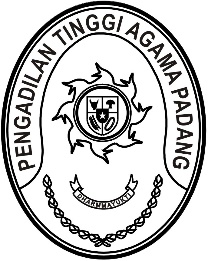 Nomor     	: W3-A/ /OT.00/10/2022	14 Oktober 2022Lampiran	: -Perihal	:	Undangan Yth. Wakil Ketua PTA Padang;Hakim Tinggi PTA Padang;Pejabat Struktrual PTA Padang;Panitera Pengganti PTA PadangAssalamu’alaikum Warahmatullahi Wabarakatuh.Dalam rangka kelancaran pelaksanaan tugas, dengan ini kami mengundang Saudara untuk mengikuti Rapat Persiapan Pelaksanaan Monitoring dan Evaluasi Tindak Lanjut Pengawasan di Lingkungan Pengadilan Tinggi Agama Padang yang InsyaAllah akan dilaksanakan pada:Hari/Tanggal	:	Senin/ 10 Oktober 2022Jam	:	14.00 WIB s.d. selesai Tempat	:	Ruang Command Center		Pengadilan Tinggi Agama PadangDemikian disampaikan dan terima kasih.Wassalam,Ketua,Dr. Drs. H. Pelmizar, M.H.I.